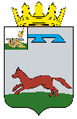 АДМИНИСТРАЦИЯПЕЧЕРСКОГО СЕЛЬСКОГО ПОСЕЛЕНИЯ ХИСЛАВИЧСКОГО РАЙОНА СМОЛЕНСКОЙ ОБЛАСТИП О С Т А Н О В Л Е Н И Еот  14 октября  2020г.                                                                                № 58О внесении изменений в постановление № 40 от 22.05.2020 года  «Об утверждении муниципальной программы «Создание и восстановление военно-мемориальных объектов на территории муниципального образования Печерского сельского поселения Хиславичского района Смоленской области»»Глава муниципального образования Печерского сельского поселения Хиславичского районаСмоленской области		                                          А.Н. ШкредовУТВЕРЖДЕНА постановлением Администрации Печерского сельского поселения Хиславичского района Смоленской областиот 22.05.2020г.  № 40 в новой редакции постановления № 58 от 14.10.2020 г.МУНИЦИПАЛЬНАЯ  ПРОГРАММА«Создание и восстановление военно-мемориальных объектов на территории муниципального образования  Печерского сельского поселения Хиславичского района Смоленской области»д. Печерская Буда2020 годПАСПОРТмуниципальной программы  1. Общая характеристика социально-экономической сферы реализации муниципальной программыНа территории Печерского сельского поселения Хиславичского района Смоленской области в годы Великой Отечественной войны проходили ожесточенные сражения. В них принимали участие как регулярные части Красной Армии, так и партизанские отряды. Достойное увековечивание памяти всех погибших в годы Великой Отечественной войны - вопрос, имеющий особую актуальность для Печерского сельского поселения Хиславичского района Смоленской области.По данным государственного учета, в Печерского сельского поселения Хиславичского района Смоленской области имеются:- памятник воинам, погибшим в Великой Отечественной войне, в деревне Печерская Буда, (воздвигнут в 1963 году);- памятник на месте массового расстрела 263 мирных жителей 9 мая 1942 года в деревне Захарино (воздвигнут в 1975 году);- памятник воинам, погибшим в Великой Отечественной войне, в деревне  Гороватка;- обелиск воинам, погибшим в ВОВ в деревне Микшино;- обелиск воинам, погибшим в ВОВ в деревне Заборье;- братская могила захороненных воинов в деревне Шашки.В настоящее время обелиски, памятники воинам, братская могила находятся в неудовлетворительном состоянии. Выполненные из гипса, цемента, бетона, они за период с момента сооружения обветшали. Их внешний вид не соответствует значимости подвига павших.Острой является проблема благоустройства воинских захоронений, памятников. Состояние воинских захоронений: требуется текущий  ремонт мемориального комплекса, на новом  захоронение требуется установка гробницы и плиты с указанными на них именами.Расходы на восстановление, текущий и капитальный ремонты, установка гробниц и плит с указанными на них имен требуют значительных финансовых затрат.Проблемы, связанные с недостаточным финансированием мероприятий по сохранности, благоустройству и капитальному ремонту (реконструкции) воинских захоронений, памятников и памятных знаков, увековечивающих память погибших при защите Отечества на территории Печерского сельского поселения Хиславичского района Смоленской области, должны решаться программно-целевыми методами.Выполнение комплекса мероприятий программы имеет цель - кардинальное изменение ситуации с содержанием воинских захоронений, памятников и памятных знаков, сложившейся в Печерском сельском поселении. Совместными усилиями всех заинтересованных структур, программными методами планируется снять острые проблемы по содержанию и благоустройству воинских захоронений, расположенных на территории Печерского сельского поселения, изменить отношение руководителей различных уровней, общественности и жителей Печерского сельского поселения к вопросам увековечения памяти погибших за Отечество.2. Цели, целевые показатели, описание ожидаемых конечных результатов, сроки и этапы реализации муниципальной программы
Целью программы является приведение в надлежащее состояние воинских захоронений, памятников и памятных знаков, увековечивающих память погибших при защите Отечества на территории Печерского сельского поселения, в соответствии с требованиями современного общества, достойное увековечение памяти погибших при защите Отечества.Для достижения поставленной цели программа предусматривает решение следующих задач:1) восстановление (благоустройство и текущий ремонт воинских захоронений), на территории Печерского сельского поселения;2) приведение ремонтных реставрационных работ на воинских захоронениях;3)   установка мемориальных знаков на воинских захоронениях;4) нанесение имен погибших при защите Отечества на мемориальных сооружениях воинских захоронений по месту захоронения.Сведения о целевых показателях реализации программы отражаются в приложении № 1.В результате реализации программы к концу 2024 года предполагается решить проблемы, связанные с ремонтом и благоустройством воинских захоронений, памятников и памятных знаков на территории Печерского сельского поселения.3. Характеристика основных мероприятий муниципальной программыПеречень мероприятий программы с указанием сроков, финансовых ресурсов и ожидаемых результатов реализации программы представлен в приложении № 2 к программе.4. Обоснование ресурсного обеспечения муниципальной программыВыполнение намеченных мероприятий планируется осуществлять за счет средств федерального, областного и местного бюджета Печерского сельского поселения, выделяемых на реализацию программных мероприятий.Объем финансирования Программы составляет 1062,0тыс.  рублей, в том числе по годам:2020 год – 1062,0 тыс. рублей  2021 год – 0,0 тыс. рублей  2022 год – 0,0 тыс. рублей  2023 год – 0,0 тыс. рублей  2024 год – 0,0 тыс. рублей  Объемы финансирования мероприятий Программы подлежат уточнению при формировании бюджета на соответствующий финансовый год.                                                                                                                                  Приложение   № 1к муниципальной программе «Создание и восстановление военно-мемориальных объектов на территории муниципального образования Печерского сельского поселения Хиславичского района Смоленской области» ЦЕЛЕВЫЕ ПОКАЗАТЕЛИреализации муниципальной программы «Создание и восстановление военно-мемориальных объектов на территории муниципального образования Печерского сельского поселения Хиславичского района Смоленской области»  (наименование муниципальной подпрограммы)Приложение   №  2  к муниципальной программе «Создание и восстановление военно-мемориальных объектов на территории муниципального образования Печерского сельского поселения Хиславичского района Смоленской области» ПЛАН реализации муниципальной подпрограммы на 2020-2022годы «Создание и восстановление военно-мемориальных объектов на территории муниципального образования Печерского сельского поселения Хиславичского района Смоленской области» Администратор муниципальной программы   Печерское сельское поселение Хиславичского района Смоленской областиИсполнители программы, основных мероприятий муниципальной программы  Администрация Печерского сельского поселения Хиславичского района Смоленской области  Цель муниципальной программыприведение в надлежащее состояние воинских захоронений, памятников и памятных знаков, увековечивающих память погибших при защите Отечества на территории Печерского сельского поселения Хиславичского района Смоленской области, в соответствии с требованиями современного обществаЦелевые показатели реализации муниципальной программы  доля приведенных в надлежащее состояние воинских захоронений памятников и памятных знаков, увековечивающих память погибших при защите Отечества, в числе воинских захоронений, памятников и памятных знаков, расположенных на территории Печерского сельского поселения Хиславичского района Смоленской областиСроки (этапы) реализации муниципальной программы 2020 -2024 годыОбъемы ассигнований муниципальной программы (по годам реализации и в разрезе источников финансирования)Общий объем финансирования программы (в ценах 2020 года) составит 1062,0 тыс. руб., в том числе:- федеральный бюджет - 0тыс. руб.;-областной бюджет -0	тыс.руб.;
- бюджет Печерского сельского поселения -1062,0тыс. руб.Ожидаемые результаты реализациимуниципальной программыприведение в надлежащее состояние воинских захоронений, памятников и памятных знаков, увековечивающих память погибших при защите Отечества на территории Печерского сельского поселения Хиславичского района Смоленской области.№ п/пНаименование показателяЕдиница измеренияБазовое значение показателей по годамБазовое значение показателей по годамПланируемое значение показателей (на очередной финансовый год и плановый период)Планируемое значение показателей (на очередной финансовый год и плановый период)Планируемое значение показателей (на очередной финансовый год и плановый период)№ п/пНаименование показателяЕдиница измерения2017 г.2018 г.2019 г.2020 г.2021 г.123456781.Доля приведенных в надлежащее состояние воинских захоронений памятников и памятных знаков, увековечивающих память погибших при защите Отечества, в числе воинских захоронений, памятников и памятных знаков, расположенных на территории муниципального образования Печерского сельского поселения%0005050№ п/пНаименование Исполни-тельмероприятия    
Источник финан-сового   обеспече-ния (расшиф-ровать)Объем средств на реализацию муниципальной программы на отчетный год и плановый период (тыс. рублей)Объем средств на реализацию муниципальной программы на отчетный год и плановый период (тыс. рублей)Объем средств на реализацию муниципальной программы на отчетный год и плановый период (тыс. рублей)Объем средств на реализацию муниципальной программы на отчетный год и плановый период (тыс. рублей)Планируемое значение показателя реализации муниципальной программы на отчетный год и плановый периодПланируемое значение показателя реализации муниципальной программы на отчетный год и плановый периодПланируемое значение показателя реализации муниципальной программы на отчетный год и плановый период№ п/пНаименование Исполни-тельмероприятия    
Источник финан-сового   обеспече-ния (расшиф-ровать)всего2020 год2021 год2022 годочередной финансовый год1-й год планового периода2-й год планового периода122334567891011Цель: «Приведение в надлежащее состояние воинских захоронений, памятников и памятных знаков, увековечивающих память погибших при защите Отечества на территории п.Хиславичи, в соответствии с требованиями современного общества»Цель: «Приведение в надлежащее состояние воинских захоронений, памятников и памятных знаков, увековечивающих память погибших при защите Отечества на территории п.Хиславичи, в соответствии с требованиями современного общества»Цель: «Приведение в надлежащее состояние воинских захоронений, памятников и памятных знаков, увековечивающих память погибших при защите Отечества на территории п.Хиславичи, в соответствии с требованиями современного общества»Цель: «Приведение в надлежащее состояние воинских захоронений, памятников и памятных знаков, увековечивающих память погибших при защите Отечества на территории п.Хиславичи, в соответствии с требованиями современного общества»Цель: «Приведение в надлежащее состояние воинских захоронений, памятников и памятных знаков, увековечивающих память погибших при защите Отечества на территории п.Хиславичи, в соответствии с требованиями современного общества»Цель: «Приведение в надлежащее состояние воинских захоронений, памятников и памятных знаков, увековечивающих память погибших при защите Отечества на территории п.Хиславичи, в соответствии с требованиями современного общества»Цель: «Приведение в надлежащее состояние воинских захоронений, памятников и памятных знаков, увековечивающих память погибших при защите Отечества на территории п.Хиславичи, в соответствии с требованиями современного общества»Цель: «Приведение в надлежащее состояние воинских захоронений, памятников и памятных знаков, увековечивающих память погибших при защите Отечества на территории п.Хиславичи, в соответствии с требованиями современного общества»Цель: «Приведение в надлежащее состояние воинских захоронений, памятников и памятных знаков, увековечивающих память погибших при защите Отечества на территории п.Хиславичи, в соответствии с требованиями современного общества»Цель: «Приведение в надлежащее состояние воинских захоронений, памятников и памятных знаков, увековечивающих память погибших при защите Отечества на территории п.Хиславичи, в соответствии с требованиями современного общества»Цель: «Приведение в надлежащее состояние воинских захоронений, памятников и памятных знаков, увековечивающих память погибших при защите Отечества на территории п.Хиславичи, в соответствии с требованиями современного общества»Цель: «Приведение в надлежащее состояние воинских захоронений, памятников и памятных знаков, увековечивающих память погибших при защите Отечества на территории п.Хиславичи, в соответствии с требованиями современного общества»Цель: «Приведение в надлежащее состояние воинских захоронений, памятников и памятных знаков, увековечивающих память погибших при защите Отечества на территории п.Хиславичи, в соответствии с требованиями современного общества»1.1.Восстановление (благоустройство и текущий ремонт воинских захоронений), на территории Печерского сельского поселения, в том числе:Восстановление (благоустройство и текущий ремонт воинских захоронений), на территории Печерского сельского поселения, в том числе:Администрация Печерского сельского поселения1062,01062,00,00,01111.1.1.1.Проведение ремонтных и реставрационных работ на воинских захороненияхПроведение ремонтных и реставрационных работ на воинских захороненияхАдминистрация Печерского сельского поселенияФедеральный, областной и местный бюджеты01.2.1.2.Установка мемориальных знаков на воинских захороненияхУстановка мемориальных знаков на воинских захороненияхАдминистрация Печерского сельского поселенияФедеральный, областной и местный бюджеты2.Нанесение имен погибших при защите Отечества на мемориальных сооружениях воинских захоронений по месту захороненияНанесение имен погибших при защите Отечества на мемориальных сооружениях воинских захоронений по месту захороненияАдминистрация Печерского сельского поселенияАдминистрация Печерского сельского поселенияФедеральный, областной и местный бюджетыИтого по муниципальной программеИтого по муниципальной программеИтого по муниципальной программе1062,01062,00,00,0ххх